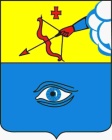 ПОСТАНОВЛЕНИЕ_09.12.2021__                                                                                             № __10/26__ г. ГлазовОб установлении тарифов на платные образовательные услуги муниципального бюджетного дошкольного образовательного учреждения «Детский сад № 53»В соответствии с Федеральным законом от 06.10.2003 № 131-ФЗ «Об общих принципах организации местного самоуправления в Российской Федерации», Уставом муниципального образования «Город Глазов», решением Глазовской городской Думы от 30.05.2012 № 193 «Об утверждении Порядка принятия решения об установлении тарифов на услуги, предоставляемые муниципальными предприятиями и учреждениями, и работы, выполняемые муниципальными предприятиями и учреждениями» и заключением отдела эксплуатации жилого фонда и осуществления контроля управления жилищно-коммунального хозяйства Администрации города Глазова от 23.11.2021П О С Т А Н О В Л Я Ю:1.  Установить прилагаемые тарифы на платные образовательные услуги  муниципального бюджетного дошкольного образовательного учреждения «Детский сад № 53».2. Настоящее постановление подлежит официальному опубликованию и вступает в силу с 01 января 2022 года.3. Контроль за исполнением настоящего постановления возложить   на заместителя  Главы Администрации города Глазова по социальной политике.                                                                                                      Приложение к постановлениюАдминистрации города Глазова  от_09.12.2021_ №_10/26_Тарифы на платные образовательные услугимуниципального бюджетного образовательного учреждения«Детский сад № 53»Администрация муниципального образования «Город Глазов» (Администрация города Глазова) «Глазкар» муниципал кылдытэтлэн Администрациез(Глазкарлэн Администрациез)Глава города ГлазоваС.Н. Коновалов№ п/пНаименование  услугНаименование  услугТариф, рублей                1 занятие1.«Обучение хореографии»«Обучение хореографии»110,002.«Обучение спортивным играм»«Обучение спортивным играм»120,00Заместитель Главы Администрации города Глазова по социальной политике                                                                         Заместитель начальника управления ЖКХ по вопросам жилищного хозяйства Администрации г. Глазова                                                                                                                                                       Заместитель Главы Администрации города Глазова по социальной политике                                                                         Заместитель начальника управления ЖКХ по вопросам жилищного хозяйства Администрации г. Глазова                                                                                                                                                       О.В. СтанкевичЛ.В. КасимоваО.В. СтанкевичЛ.В. Касимова